川投（达州）燃气发电有限公司220kV升压站电流互感器精度测试服务单位比选文件比选编号：CTDZQDBX-2023-009项目名称：220kV升压站电流互感器精度测试比 选 人：川投（达州）燃气发电有限公司二〇二三年  月  日目     录第一章 比选公告	3第二章 比选申请人资格要求	7第三章 比选申请人须知	8第四章 比选评审办法	11第五章 编制比选申请文件	18一、比选申请文件的组成	18二、比选申请文件封面	19三、比选报价书	20四、授权委托书	21五、比选申请人承诺函	22六、比选申请人基本情况表	24七、资格审查资料	25八、人员配置	26九、业绩	27十、服务方案	28比选公告一、工程概况及基础资料（一）厂址位置川投(达州) 燃气发电有限公司位于位于四川省达州市高新区斌郎街道桥坝社区 7 组，距达州市城南主城区约 12km。(二）检修范围及项目比选人升压站为220kV电压等级，接线方式为双母线接线。主要一次设备包含燃州线、燃化一线、燃化二线三条输电线路，母联开关，#1、#2主变压器，#1 启备变总共7个间隔。自2013 年正式投运以来， 220kV一次设备电流互感器已连续运行9年，按照电流互感器检定规程《JJG1021-2007》的要求，电流互感器检定周期不得超过10年。故计划2023年度对燃州线、燃化一线、燃化二线三条输电线路，母联开关，#1、#2主变压器，#1启备变上共7组电流互感器进行精度测试。本次项目检验的电流互感器均为平高集团生产的LVQB-220 型互感器,额定电流比为 2500/5。图一为比选人升压站主接线图，红色框中部分为本次项目工作间隔。二、检修工作内容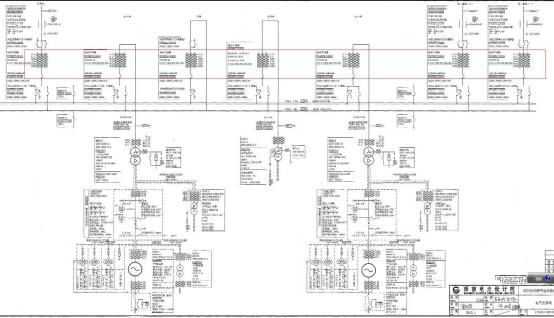 （一）电流互感器误差检验原则误差检验采用比较法，将被试电流互感器和相同变比的标准电流互感器进行比较，通过互感 器校验仪测出被试电流互感器的误差；检验原理接线图如图 2 所示；合格标准：所检误差均应满 足 JJG1021-2007《电流互感器检定规程》中对误差限值的要求。（二）电流互感器误差检验方法1.工作电源接线：由现场工作票指定检修电源箱引出满足试验条件电源；用绝缘导线引至电源开关输入端用绝缘导线引至电源开关输入端。2.一次回路接线：将标准电流互感器与被试电流互感器一次线圈的极性端 L1(P1)对接，非极 性端 L2(P2)分别与升流器串联，完成一次回路连接。3.二次回路接线：将标准电流互感器与被试电流互感器二次线圈的极性端 K1对接， 同时校验仪的K端引线也接入被试TA二次极性端K1，标准TA二次线圈非极性端K2接入互感器校验仪的T0端，被试互感器二次线圈非极性端K2与负载串联后接入互感器校验仪的TX端。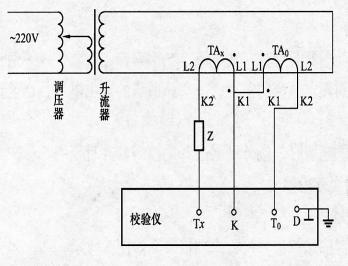 误差检验点：在额定负载，检验额定一次电流的 1％(S 级)，5％， 20％， 100％， 120％点 的误差；在下限负载，检验额定一次电流的 1％(S 级)、5％， 20％， 100％点的误差。人员要求：1.比选申请人施工负责人1人，施工成员按照工程施工要求安排不少于2名专业施工人员。因技术不达标以及备品备件不满足现场要求造成的无法按时完工，比选人有权要求比选申请人增加工作人员。2.工作计划由比选人提前做出安排，并至少提前一周告知比选申请人，以便比选申请人将专用设备和维保材料邮寄给比选人，比选人应将设备和材料放置室内并妥善保管。（四）具体工作范围详见《川投(达州)燃气发电有限公司220kV升压站电流互感器精度测试技术规范书》。三、工期验收与质量（一）工期技术服务期限：根据2023年省公司批准停电时间段为准，停电时间集中在2023 年5月和10月，每组电流互感器工期控制2天之内。（二）验收质量按照电流互感器检定规程《JJG1021-2007》的要求开展精度测试项目。测试过程中所做安措全面恢复，设备正常投入运行。四、对比选申请人的资格要求（一）比选申请人备经国家工商行政管理部门登记注册的独立企业（事业）法人组织；（二）比选申请人应具备国家电力监管委员会颁布的(承试) 壹级及以上资质；（三）比选申请人具备近5年内承担不少于3个220kV电压等级电流互感器精度测试维护业绩；（四）比选申请人具备承担检测范围相适应的工器具和质量检测设备，在业内有良好的口碑；（五）本项目不接受联合体参选。五、比选报名（一）凡有意愿参加比选者，请于2023年 月  日至 月  日，采取以下两种方式之一进行报名并获取比选资料。方式一：持报名需提交的材料到达州市高新区斌郎街道桥坝社区7组川投（达州）燃气发电有限公司办公楼4楼404室报名，仅限工作时间上午9:00-12：00时，下午14：00－17:00时。方式二：将报名需提交的材料扫描件发送给比选人联系人，邮箱577311435@qq.com，联系电话0818-3331166。（二）报名需提交的材料1.营业执照副本、资质证书复印件（加盖单位鲜章）；2.单位介绍信原件，经办人身份证原件、复印件（加盖单位鲜章）。（三）发布公告的媒介：本次比选公告在四川省投资集团有限责任公司官网（网址：http://www.invest.com.cn/）和川投（达州）燃气发电有限公司官网网址（http://ctqd.invest.com.cn/）上发布。六、递交比选申请文件截止时间及地点（一）比选申请文件的递交截止时间为2023年 月  日上午9:30 时，比选申请文件必须在此规定时间之前专人送达达州市高新区斌郎街道桥坝社区7组川投（达州）燃气发电有限公司办公楼经营发展部4楼404室。比选申请文件正本一套，副本一套，电子文档1份（加盖鲜章pdf扫描件）。迟到的比选申请文件、未按照要求密封的比选申请文件，比选人予以拒收。（二）本项目接受比选申请人以邮寄比选申请文件的方式参加比选，比选申请人在比选申请文件递交截止时间前将比选申请文件寄至达州市高新区斌郎街道桥坝社区7组川投（达州）燃气发电有限公司经营发展部，时间以比选人签收时间为准。比选申请人以邮寄比选申请文件的方式参加比选的，须随比选申请文件单独另附一份关于不到场的承诺，承诺的内容须包含比选申请人自愿不到场参加比选活动且对本项目开标、评标的流程、结果无异议，如不另附此承诺，比选人有权拒收比选申请文件，后果由比选申请人自行承担。（三）比选人定于北京时间2023年 月  日上午9:30时在达州市高新区斌郎街道桥坝社区7组川投（达州）燃气发电有限公司办公楼4楼会议室举行比选申请文件开启仪式，比选人可邀请已递交比选申请文件的服务单位到现场监督，服务单位法定代表人或授权代理人应当对本单位递交的比选申请文件开启情况签字确认。七、联系方式比 选 人：  川投（达州）燃气发电有限公司地    址：  达州市高新区斌郎街道桥坝社区7组川投（达州）燃气发电有限公司办公楼4楼404室。邮政编码： 635000             联 系 人： 张先生联系电话： 0818-3331166                              2023年 月 日比选申请人资格要求本次比选采用资格后审的方式。为证实比选申请人具备完成工作的资格和能力，比选申请人应当符合以下条件并随比选申请文件提供相应的证明文件资料：（一）比选申请人备经国家工商行政管理部门登记注册的独立企业（事业）法人组织；（提供企业法人（负责人）营业执照复印件并加盖公司印章）（二）比选申请人应具备国家电力监管委员会颁布的(承试) 壹级及以上资质；（提供国家电力监管委员会颁布的(承试) 壹级及以上资质复印件并加盖公司印章）（三）比选申请人具备近5年内承担不少于3个220kV电压等级电流互感器精度测试维护业绩；(提供2018年至2022年220kV电压等级电流互感器精度测试维护业绩绩3个以上对应合同复印件并加盖公司印章）（四）比选申请人具备承担检测范围相适应的工器具和质量检测设备，在业内有良好的口碑。（按照《川投(达州)燃气发电有限公司220kV升压站电流互感器精度测试技术规范书》要求，工器具和质量检测设备设备清单）（五）本项目不接受联合体参选。比选申请人须知一、服务单位服务的期间：从通过比选确定的服务单位与比选人签订合同起，至服务单位完成约定服务内容后工作结束。二、 工程概况及基础资料 （一）厂址位置川投(达州) 燃气发电有限公司位于位于四川省达州市高新区斌郎街道桥坝社区 7 组，距达州市城南主城区约 12km。(二）检修范围及项目比选人升压站为220kV电压等级，接线方式为双母线接线。主要一次设备包含燃州线、燃化一线、燃化二线三条输电线路，母联开关，#1、#2主变压器，#1 启备变总共7个间隔。自2013 年正式投运以来， 220kV一次设备电流互感器已连续运行9年，按照电流互感器检定规程《JJG1021-2007》的要求，电流互感器检定周期不得超过10年。故计划2023年度对燃州线、燃化一线、燃化二线三条输电线路，母联开关，#1、#2主变压器，#1启备变上共7组电流互感器进行精度测试。本次项目检验的电流互感器均为平高集团生产的LVQB-220 型互感器,额定电流比为 2500/5。图一为比选人升压站主接线图，红色框中部分为本次项目工作间隔。检修工作内容（一）电流互感器误差检验原则误差检验采用比较法，将被试电流互感器和相同变比的标准电流互感器进行比较，通过互感 器校验仪测出被试电流互感器的误差；检验原理接线图如图 2 所示；合格标准：所检误差均应满 足 JJG1021-2007《电流互感器检定规程》中对误差限值的要求。（二）电流互感器误差检验方法1.工作电源接线：由现场工作票指定检修电源箱引出满足试验条件电源；用绝缘导线引至电源开关输入端用绝缘导线引至电源开关输入端。2.一次回路接线：将标准电流互感器与被试电流互感器一次线圈的极性端 L1(P1)对接，非极 性端 L2(P2)分别与升流器串联，完成一次回路连接。3.二次回路接线：将标准电流互感器与被试电流互感器二次线圈的极性端 K1对接， 同时校验仪的K端引线也接入被试TA二次极性端K1，标准TA二次线圈非极性端K2接入互感器校验仪的T0端，被试互感器二次线圈非极性端K2与负载串联后接入互感器校验仪的TX端。4.误差检验点：在额定负载，检验额定一次电流的 1％(S 级)，5％， 20％， 100％， 120％点 的误差；在下限负载，检验额定一次电流的 1％(S 级)、5％， 20％， 100％点的误差。（三）人员要求：1.比选申请人施工负责人1人，施工成员按照工程施工要求安排不少于2名专业施工人员。因技术不达标以及备品备件不满足现场要求造成的无法按时完工，比选人有权要求比选申请人增加工作人员。2.工作计划由比选人提前做出安排，并至少提前一周告知比选申请人，以便比选申请人将专用设备和维保材料邮寄给比选人，比选人应将设备和材料放置室内并妥善保管。（四）具体工作范围详见《川投(达州)燃气发电有限公司220kV升压站电流互感器精度测试技术规范书》。四、工期验收与质量（一）工期技术服务期限：根据 2023 年省公司批准停电时间段为准，停电时间集中在 2023 年 5 月和 10 月，每组电流互感器工期控制 2 天之内。（二）验收质量按照电流互感器检定规程《JJG1021-2007》的要求开展精度测试项目。测试过程中所做安措全面恢复，设备正常投入运行。五、比选费用	无论中选与否，比选申请人为编制比选申请文件和参加比选申请工作所需的一切费用自理。六、比选文件的澄清比选申请人对比选文件理解不清或有疑问的，可于比选申请文件递交截止时间2天前书面要求比选人进行解释或澄清（可采用现场递交方式，或将PDF版发送至比选人联系人员邮箱），比选人认为有必要解释的问题将在比选申请文件递交截止时间1天前以书面形式答复，并通过邮件形式将答复的PDF版分送所有已得到比选文件的比选申请人。该澄清或修改的内容作为比选文件的组成部分。七、比选文件的修改比选人在比选申请文件递交截止日1天前，可以对比选文件进行修改，这种修改可以是比选人主动提出的，也可以是为解答比选申请人澄清的问题做出的。修改条款将以书面形式发给所有获得比选文件的比选申请人,并对其有约束力,作为比选文件的组成部分。比选申请人收到修改文件后,应立即以书面形式通知比选人,确认已经收到。为了给比选申请人合理、充足的时间,比选人可以按规定酌情延长递交比选申请文件的截止时间，并书面通知比选申请人。八、比选申请人的认可（一）比选申请人应充分理解比选文件的全部内容，比选申请文件一经提交比选人，即表明比选申请人已经仔细阅读、调查和了解与项目有关的一切情况，并已理解比选文件的全部内容。（二）比选申请人确认比选申请文件具备法律效力，与比选人的任何个人的口头协议均不能影响比选申请文件的任何条款和内容。九、比选申请文件的编制（一）比选申请人应按比选文件（包括补充通知）要求和规定的格式编制比选申请文件。比选申请文件正本一份，副本一份，加盖鲜章pdf电子文档1份；每一份比选申请文件的封面上应标明“正本”或“副本”字样，正本与副本、电子文档不一致时以纸质版正本为准。（二）比选申请文件采用A4纸，胶装装订；使用打印、复印或不能擦去的墨水书写；文字要清晰，语意要明确；并按比选文件的要求加盖单位公章（其他专用章无效）和法定代表人（或委托代理人）签名。（三）比选申请文件应避免涂改和插字，若为了改正错误必须这样做时，均应由法定代表人（或委托代理人）在修改处签名并加盖比选申请人单位公章。十、比选申请文件的提交（一）比选申请文件的密封和标记比选申请文件应装袋密封，不密封的比选申请文件无效。封袋面上写明：（1）比选人的名称：川投（达州）燃气发电有限公司（2）比选的项目名称：220kV升压站电流互感器精度测试（3）标明“在 2023年 月  日上午9:30时前不准启封” （4）比选申请人的名称和地址（5）封袋封口处应加盖比选申请人公章（二）比选申请文件递交截止时间比选申请人应在在 2023年 月  日上午9:30时前将比选申请文件送达。凡截止时间后送到的比选申请文件将被比选人拒绝接收。比选申请人可派法定代表人或其授权代表出席比选申请文件开启会议。比选申请人参加会议的法定代表人或其授权代表应携带本人身份证，在比选人指定的登记册上签到以证明其已出席开启会议。十一、比选申请人的报价(一）比选申请人的报价应包括比选申请人通过比选后为完成比选文件规定的全部“比选内容”所需支付的人员工资、差旅费（含住宿费）、管理费用、保险、税金等一切费用和拟获得的利润，并考虑了应承担的风险和责任。（二）比选申请人的报价为完成相关维护工作的总价。（三）比选申请人应按规定的格式填写报价。（四）比选申请报价应注明有效期，有效期应与比选申请文件有效期一致。（五）本项目最高限价为人民币15万元，超过最高限价的报价无效。十二、比选申请文件有效期自比选申请文件递交截止日起算，有效期为90天。十三、比选申请文件的开启（一）比选人定于北京时间在2023年 月  日上午9:30时在达州市高新区斌郎街道桥坝社区7组川投（达州）燃气发电有限公司办公楼4楼会议室举行比选申请文件开启仪式，比选人将当众开启比选申请文件，宣布参加比选申请人的名称、比选报价等情况。（二）比选人将编写一份开启记录，并由比选申请人法定代表人或其授权代表签字认可。十四、其他事项（一）本项目不允许分包或者转包。 （二）无论比选结果如何，参与比选的服务单位的比选申请文件均不退回。（三）比选人不对未中选人作任何解释。（四）比选申请人不得提供虚假文件，一经发现，将取消该比选申请人的比选（或中选）资格，并将列入服务单位黑名单，比选人及其所属公司在一定期限内不得再聘请其从事中介服务。比选评审办法一、比选人组建评审委员会评审委员会由3人或以上单数组成。二、比选申请文件的资格评审评审委员会将审查比选申请人资格是否满足比选文件第二章要求，如果比选申请人资格不满足要求，其比选申请文件作为无效比选申请文件处理。三、比选申请文件的初步评审在详细审查之前，评审委员会要审查每份比选申请文件是否实质上响应了比选文件的要求，是否存在重大偏差。下列情况属于重大偏差：未按比选文件要求加盖单位公章或法定代表人（或授权代表）签字；未签署比选承诺函；授权委托书存在瑕疵；比选申请人未按规定的格式填写，内容不完整或关键字迹模糊、无法辨认的；比选申请人递交两份或多份内容不同的比选申请文件，或在一份比选申请文件中对同一比选申请范围报有两个或多个报价，且未声明哪一个为最终报价的；通过资格评审的所有比选申请人超过五家时，比选申请人比选报价偏离度达到下述两种情况之一：1、比选报价明显偏低（低于通过资格评审的所有比选申请人算术平均报价的50％，即：报价/算术平均价＜50%）；2、比选报价明显偏高（高于通过资格评审的所有比选申请人算术平均报价的50％，即：报价/算术平均价-1＞50%）；比选申请人递交的比选申请文件报价超过最高限价； 不符合比选文件及相关法律法规中规定的其它实质性要求。如果比选申请文件存在上述重大偏差之一，作为无效比选申请文件处理。比选申请人不得通过修正从而使其比选申请文件成为实际上响应的比选申请文件。四、比选申请文件的详细评审比选采用综合评分法。以100分为满分，其中价格部分占50分，技术（业绩、团队及方案等）占50分。比选报价评分1、比选报价修正比选报价有算术错误的，评审委员会根据以下原则对比选报价进行修正，修正价格经比选申请人书面确认后具备约束力，比选申请人不接受修正价格的，其比选申请文件作无效比选申请文件处理。（1）比选申请人比选报价用数字表示的金额与用文字表示的金额不一致时，以文字金额为准；（2）当单项相加与合计金额不一致时，以合计金额为准。2、基准评审价基准评审价是指通过资格评审、初步评审的有效比选申请人报价（修正价）的平均值，（如果有效比选申请人超过五家，则采用去掉一个最高报价和一个最低报价后剩余的有效比选申请人平均报价）。3、收费报价评分办法收费报价评分将基于基准评审价计算，报价等于基准评审价为满分50分。报价每高于基准评审价1％，其价格评分将扣减0.5分，最多扣至30分为止；报价每低于基准评审价1％，其价格评分将扣减0.25分，最多扣至30分为止。评分规则评审委员会成员只能按以上确定的评分项目、内容、要求进行评分，不能另行列项，否则视为废票；评分由评审委员会成员在充分讨论、沟通的基础上，各自独立进行；评分以记名方式进行；比选申请人的总得分为报价得分和各项得分的总和。推荐中选候选人评审委员会根据评分统计结果按综合得分从高到低排序，排序第一名的比选申请人为推荐中选候选人。综合评分标准细则：编制比选申请文件比选申请文件按本章要求编制。比选申请文件的组成比选申请人应按比选文件规定的内容和格式编制并提交比选申请文件，比选申请文件应包括：（二）申请文件封面；（三）比选报价书；（四）授权委托书；（五）比选申请人承诺函；（六）比选申请人基本情况表；（七）资格审查资料；（八）人员配置；（九）业绩；（十）服务方案比选申请文件封面致：川投（达州）燃气发电有限公司（项目名称）（比选编号:）比选申请文件（服务单位全称并加盖企业法人公章）年 月  日比选报价书比选报价书（格式）比选编号：致：川投（达州）燃气发电有限公司我方已仔细研究了     （项目名称）       比选文件（包括补充通知）的全部内容，我方愿意以风险包干维护金额￥          元/3年（大写              元）、消耗性材料￥          元（大写                     元），税率         。按比选文件的要求完成规定的全部工作内容，并承担相关责任。2、我方提交的比选申请文件在比选截止时间后的90天及其延长期（如果有）内有效，在此期间内被你方接受的比选申请文件对我方具备约束力。我方保证在比选申请有效期内不撤回比选申请文件。3、若我方成为合同中选候选人：（1）我方保证在收到你方的通知书后，按比选文件规定的期限，及时派代表前去进行合同谈判。（2）我方保证在合同规定的期限内完成合同规定的全部工作。4、我方完全理解你方不保证比选报价最低的比选申请人中选。5、我方保证将按比选文件的规定履行责任和义务。6、所有与本比选申请文件有关的正式通信请函送：           收 件 人：邮政编码：地    址：                            电    话：                            传    真：比选申请人：           （公章）                   法定代表人（或委托代理人）：            （签名）                                         年 月  日四、授权委托书授权委托书（格式）致：川投（达州）燃气发电有限公司我，(姓名)，作为          （比选申请人名称）       的法定代表人（或负责人），兹授权       （委托代理人姓名、职务）     （居民身份证编号：）为我单位的委托代理人，代表我单位就      （项目名称）       签署比选申请文件、进行谈判、签订合同和处理与之有关的一切事务，我及我单位均予以承认并全部承担其产生的所有权利和义务，特此授权。委托代理人不得转授权。	                         比选申请人：           （公章）                         法定代表人（或负责人）：           （签名）      委托代理人：            （签名）     日期：   年  月   日附：授权人、委托代理人居民身份证复印件。五、比选申请人承诺函比选申请人承诺函（格式）比选编号：致：川投（达州）燃气发电有限公司我公司自愿参加你公司组织的服务单位比选活动，作为比选申请人，我公司承诺如下：1、完全理解、同意并接受比选文件的一切规定和要求。2、我公司对比选申请文件所提供资料的真实性负责。如与事实不符或弄虚作假，我公司自愿承担一切责任。3、无论中选与否，因本次比选所发生的一切费用，由我公司自行承担。4、若中选，承诺本项目现场进场人员，与比选申请文件中承诺的拟投入本项目组现场人员名单一致。否则，比选人有权取消我方中选资格或终止与我方就本项目签订的合同，我方承担由此给比选人造成的损失。5、若中选，本承诺函将成为合同不可分割的一部分，与合同具备同等的法律效力。6、无论我公司中选或者落选，均保证不向任何第三方泄露本次选聘的相关信息，不向任何第三方披露获得的或收到的任何文件资料及非公开信息。7、我公司参与本次选聘，保证不存在以下情形：（1）提供虚假材料谋取中选；（2）采取不正当手段诋毁、排挤其他比选申请人；（3）与其它比选申请人恶意串通；（4）向比选人行贿或者提供其他不正当利益；（5）拒绝有关部门监督检查或提供虚假情况；（6）有其他违规行为。8、我公司在截至比选公告发布之日，未在禁止投标或执业的处罚期内。9、我公司近三年提供的维护服务未因重大执业质量等问题受到省国资委通报或受到行业协会严重处理。10.我方在经营活动中：合法经营、依法执业，遵守法律法规、执业准则和职业道德，具备良好社会信誉。11.我方一旦中选，将严格按比选申请文件中承诺的报价、质量、工期实施并完成本比选文件规定的全部工作内容；比选申请人：           （公章）                        法定代表人（或负责人）：           （签名）      委托代理人：           （签名）                  年  月  日六、比选申请人基本情况表比选申请人基本情况表（格式）比选申请人：           （公章）                   法定代表人（或委托代理人）：            （签名）                                             年 月  日七、资格审查资料（一）比选申请人备经国家工商行政管理部门登记注册的独立企业（事业）法人组织；（提供企业法人（负责人）营业执照复印件并加盖公司印章）（二）比选申请人应具备国家电力监管委员会颁布的(承试) 壹级及以上资质；（提供国家电力监管委员会颁布的(承试) 壹级及以上资质复印件并加盖公司印章）（三）比选申请人具备近5年内承担不少于3个220kV电压等级电流互感器精度测试维护业绩；(提供2018年至2022年220kV电压等级电流互感器精度测试维护业绩绩3个以上对应合同复印件并加盖公司印章）（四）比选申请人具备承担检测范围相适应的工器具和质量检测设备，在业内有良好的口碑。（按照《川投(达州)燃气发电有限公司220kV升压站电流互感器精度测试技术规范书》要求，工器具和质量检测设备设备清单）（五）本项目不接受联合体参选。比选申请人：           （公章）                    法定代表人（或委托代理人）：            （签名）                                          年  月  日八、人员配置1.请提供项目管理人员曾担任线路检修的项目负责人业绩、安全员曾担任线路检修的项目安全员业绩证明材料，（请提供项目负责人和安全员担任线路检修合同和报告签字的关键页、第三方公开材料等复印件作为证明材料）2.请提供管理人员证明材料，（提供相关人员资质证书复印件，并加盖公司印章）备注：按照综合评分标准细则2条人员配置提供相关资料。比选申请人：           （公章）                    法定代表人（或委托代理人）：            （签名）                                                  年 月  日业绩提供近5年内承担不少于3个220kV电压等级电流互感器精度测试维护业绩。备注：需提供2018年至2022年近五年内，与项目相类似的业绩3个以上对应合同，请提供合同关键页、报告关键页、第三方公开材料等复印件作为证明材料。比选申请人：           （公章）                    法定代表人（或委托代理人）：            （签名）                                                       年 月  日服务方案依据《220kV升压站西门子断路器检修技术规范书》编写施工方案，具备完善的安全文明施工管理举措，安全文明施工措施可行，符合电厂安全文明生产管理要求。（格式自拟）比选申请人：           （公章）                    法定代表人（或委托代理人）：            （签名）                                                        年 月  日序号项目评审说明总分1收费报价评分1.设立基准评审价基准评审价是指参选服务单位有效报价的平均值。2.收费报价评分计算收费报价评分将基于基准评审价计算，报价等于基准评审价为满分50分。报价每高于基准评审价1％，其价格评分将扣减0.5分，本项最多扣至30分为止；报价每低于基准评审价1％，其价格评分将扣减0.25分，本项最多扣至30分为止。502人员配置1.主要技术负责人需具备3年以上相关西门子断路器现场安装、调试、技改业绩，1份得1分，最高得3分，（请提供报告关键页、第三方公开材料等复印件作为证明材料并加盖单位公章，否则将不得分）；2.主要技术负责人持有西门断路器厂家出具的作业证书，1份得2分，最高得6分（请提供作业证书复印件作为证明材料并加盖单位公章，否则将不得分）；投入本项目主要人员：每配备1名相关特种作业人员持有特种作业证书得2分，累计最高不超过6分。备注：（需提供工作人员近3个月社保缴费证明并加盖公章，否则将不得分。）153业绩提供近5年内承担不少于3个220kV电压等级电流互感器精度测试维护业绩得基本分3分；每增加1份业绩得2分，累计最高不超过10分。备注：需提供2018年至2022年近五年内，与项目相类似的业绩3个以上对应合同，请提供合同关键页、报告关键页、第三方公开材料等复印件作为证明材料，否则将不得分。104服务方案依据《220kV升压站西门子断路器检修技术规范书》编写施工方案，具备完善的安全文明施工管理举措，安全文明施工措施可行，符合电厂安全文明生产管理要求。服务方案的可操作性一般      （1 -7分）服务方案较详细科学          （8-16分） 服务方案详细科学，可操作性强（17-25分）255合    计合    计100授权人身份证复印件委托代理人身份证复印件单位名称注册地址通讯代码电  话传    真通讯代码网  址邮政编码成立时间营业执照号法定代表人或负责人法定代表人或负责人员工总人数（人）员工总人数（人）员工总人数（人）员工总人数（人）最近三年完成的业务收入（万元）最近三年完成的业务收入（万元）最近三年完成的业务收入（万元）最近三年完成的业务收入（万元）最近三年完成的业务收入（万元）最近三年完成的业务收入（万元）最近三年完成的业务收入（万元）最近三年完成的业务收入（万元）2020年2020年一级建造师（人）一级建造师（人）一级建造师（人）2021年2021年中级、初级工（人）中级、初级工（人）中级、初级工（人）2022年2022年其他人员（人）其他人员（人）其他人员（人）